                        ГКУ» Средняя школа № 1 имени Жамбыла»Сценарий праздника посвященныйДню Республики Казахстан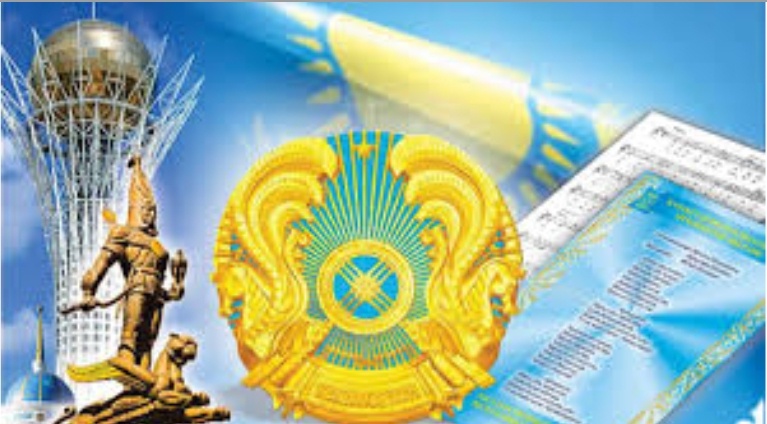 	4»Б»      2  «В» классы.	                                                         Подготовила:   АНАНИНА Л.А2022г.к проведению информационного часа, посвящённого Дню РеспубликиЦель проведения:Обогащение знаний учащихся о пути становления Республики Казахстан.Формирование представлений о прошлом и настоящем Республики Казахстан.Развитие интереса к истории страны.Воспитание чувства гражданственности, патриотизма и любви к своей Родине.План проведения:Основные этапы становления независимости Казахстана.Игра «Собери словечко».Собери пазлыСоставляем постер « Казахстан».Ход мероприятия                     Кулапин:             Моя Родина – это красоты природы,Это счастья, любви большой океан.Это символ богатства, символ свободы,Моя Родина – мой независимый Казахстан.Чернышова:   Моя Родина – это предков завет,Это будущее, принадлежащее нам.Это грядущего нового века рассвет,Осветляющий путь городам!Мой родной Казахстан, ты велик и могуч,Твоя слава не знает границ,И скользит по тебе процветания луч!Пред тобою я падаю ниц!Ведущий 1:      Мы не случайно начали информационный час с этих прекрасных стихов. Ведь 25 октября весь наш народ будет отмечать праздник – День Республики. Этому знаменательному событию посвящено сегодня наше внеклассное мероприятие. В первой части информационного часа мы хотели бы вам напомнить основные этапы становления независимости нашего государства.Ведущий 2:  25 октября 1990 года. Эта дата в казахстанском календаре связана с принятием на сессии Верховного Совета Декларации о суверенитете. С этого дня началось реальное приобретение Казахстаном независимости. Эта дата символизировала конец старой и начало новой истории страны. Вот как пишет об этом президент страны в своей книге «На пороге ХХ1 века»:«25 октября 1990 года мы приняли Декларацию о государственном суверенитете Казахской советской социалистической республики. Центр не хотел уступать ни пяди своих полномочий. Но в этом документе, вопреки желанию руководства СССР, мы определили неприкосновенность границ новой Республики, верховенство Конституции и законов Казахстана…Декларация установила, что Казахстан является самостоятельным субъектом международных отношений, самостоятельно определяет внешнюю политику в своих интересах, обменивается дипломатическими и консульскими представительствами, участвует в деятельности международных организаций». С тех пор казахстанцы по праву празднуют этот день как свой главный национальный праздник.Ведущий 1:               Под щедрым солнцем золотым,              Под ясным небом голубым              Мой герб и флаг в себя вобрали              Весь мир степной, родные дали,              Свободы дух  и взор  прямой.     Ведущий2: Добрый день дорогие учителя,учащиеся и наши гости! Мы находимся в преддверии  радостного  события, праздника объединяющего всех граждан нашего многонационального государства. Торжественный праздник, посвященный, Дню Республики Казахстан объявляется открытым!Гимн орындаладыВедущий 1Бүгін сіздерді құттықтауға жиналған адамдар өте көп. Осындай  ізгі тілекпен келген Ушанов ауылдық округінің әкімі Құмаров Ерік Базарханұлын ортаға шақырып, жылы лебізін тыңдайық.Ведущий 2: Слово для поздравления предоставляется родителям  классов.Ребята в нашей стране много различных достопримечательностей. Каждой из команд предлогаем собрать пазл и назвать достопримечательность.Есть у нас просторы Казахстана,                   НазираЕсть и горный и степной Алтай. Хорошо трудиться неустанно: Есть работы непочатый край.Покоренье снеговых просторовОсвоенье вековых степей, На бескрайных землях гул моторов — К коммунизму новая ступень.Но еще такие есть просторы, Есть такая ширь и глубина. Море есть, в сравнении с которым Словно капля в море целина!Выходит чтец: Давным-давно,жил старец, и было  у него три сына – верные и надежные помощники отцу в любом деле. Когда пришло время умирать, призвал он к себе сыновей и сказал: «Оставляю вам все, что нажил своим трудом и умом. Разделите мой скот на четыре равные части, возьмите себе каждый по стаду и продолжайте с успехом дело отца. Живите дружно и учите добру своих детей».        Поклонились ему сыновья, поблагодарили за дар, но прежде, чем выйти из юрты, обратились с вопросом: «Не ослышались ли мы, родитель наш, и верно ли понят твой наказ?» 
      - Нас трое, а ты распорядился разделить скот на 4 части, кому же ты оставляешь 4 часть?» 
    Четвертую часть своего скота я оставляю вашему гостю. Пусть всякий, кто нуждается в пище и крове, кто по желанию или по нужде явился в ваше жилище, найдёт у вас приют, ласку, обильное угощение. И если гость ваш из скромности станет отказываться от пищи и питья, скажите ему, что ест и пьёт он своё, а не ваше, ибо в вашем достоянии есть и его доля». Миновали века, и многое переменилось с тех пор, но во все времена, годы и дни крепок степной обычай – гостеприимство! Кто бы ни зашёл средь дня или ночи в жилище казаха, каждого ждёт привет и почёт, мирный отдых и щедрые хлебосольства -Қонақ асы.
По традиции любого гостя полагается дружелюбно встретить, пригласить в дом, угостить, не спрашивая ни о чём. Казахская мудрость гласит:«Не напоив гостя чаем не спрашивай о деле»Чтец1  КаринаРасцветай и будь прекрасной	Наша древняя земля,Пусть живут твои народыКак единая семья! Чтец  Кирилл Казахстан – это имя народа,
 Казахстан – это имя весны,
 Казахстан – это имя свободы,
 Казахстан – это солнечный свет,
 Казахстан – это имя побед,
 Казахстан – это крылья народа.Маврин :   Казахстан – это имя страны,Казахстан – это имя весны,Казахстан – это солнечный свет,Казахстан – это крылья побед!         Гужаковская:  Республика! Ерікті ел-Қазақстан!	Келді ақыры көп кұткен жаз алыстан.Келді алыстан аңсатып, армандатып,Торды бұзған мен бірмәз.Гакштетер :  Мен қазақпын, биікпін, байтақ елмін,Қайта тудым, өмірге қайта келдім.Мен мың да бір тірілдім мәңгі өлмеске –Айта бергім келеді, айта бергім!Чтец 3  Милана:Мы родились в такой стране.Где люди все – одна семья,Куда ни глянь – кругом друзья.Казахи мы и русские, немцы и уйгуры,Мы дети нашей Родины, её мы очень любим.!Чтец 4  Роман:Отаным менің ҚазақстанАтыңнан сенің айналамБас иіп саған өтемінЖасай бер жаса Қазақстан!
 Елизарова:    Моя Родина – это красоты природы,Это счастья, любви, большой океан.Это символ богатства, символ свободы,            Моя Родина – мой независимый Казахстан!        Байжанова :   На знамени – орёл несёт светило,	И в сердцевине герба – шанырак.	Так в суверенном мире наша сила	И в давней дружбе – благородный знак.	Сто наций, сто народов, сто племён,Всем вам рахмет и низкий вам поклон!Пусть дружба, о которой пел Абай,Как солнце, освещает мирный край!Ведущий 1: Казахстан - многонациональное государство. Все народы, населяющие его, равноправны. Всеони, на основе проводимой нашим президентом, уважаемым Косым Жомарт Токаевым национальной политики, развивают свой язык, национальную культуру: Конкурс между командами « Собери словечко».Каждой команде даны слова на русском и казахском языках. Нужно приклеить слова  на одном языке и найти перевод на другом. Мацуева : Моя Родина – это бескрайние степи,Это светлое небо над головой,Лучше этого места не найти на планете,Это дом, это край мой родной!Ведущий2: Мы начали новый век, обогащенныйнационально-культурными ценностями, межнациональным согласием, милосердием,Ведущий 1:  А чем богат наш КАЗАХСТАН?(Дети несут соответствующие тексту ведущей предметы)Славиться хлебами Казахстанская земля!(Хлеб)Баурсаки из муки И румяны и вкусны(Баурсаки)Наши овцы на джайляюОчень даже знатныеВедь из овечьей шкурки Шапки шьют и шубки (Изделия из шерсти)В Казахстане много стали (Изделия из стали)Сыр и масло и каймак Нам дают буренки (Молочные продукты)Чтобы было всем теплоДобывают газ в АксаеУголек в Караганде (Уголь) Ведущий 2:  Посмотрите ребята, как богат наш Казахстан, и все это создают руки людей, живущие в Республике Казахстан!
Здесь все народы, как одна семья,Мой Казахстан, Республика моя! (вместе)Бартко :   Моя Родина – это предков завет,	Это будущее, принадлежащее нам.	Это грядущего нового века рассвет,	Осветляющий путь городам.Михайлова :   Я люблю Казахстан за прекрасные степи,За высокие горы и шумные реки.За орла, что парит в высоте надо мной,И за солнце люблю, и за неба покой.Ведущий1: У казахов есть хороший обычай «ШАШУ». Любое хорошее событие сопровождается разбрасыванием конфет на счастье и  благополучия. Так пожелаем всем—Денсаулық зор болсың, бақыт болсың, достық болсың,дастарқан, мол болсың! Счастья, здоровья и удачи!   В нашей стране есть все условия для успешного продвижения вперёд. Земля Казахстана богата полезными ископаемыми, есть народ, готовый трудиться на благо своей Родины. И если каждый из нас отдаст частицу своего труда и своей души родной стране, то рано или поздно наша Республика станет одной из богатых и уважаемых мировых держав. Ведущий 2:   «Наше знамя – независимость. Наша цель – мир и благоденствие. В этом мире у нас есть лишь одна Родина – это Казахстан!». Эти слова президента Нурсултана Абишевича Назарбаева обращены к вам, молодому поколению Республики. Вам строить будущее Казахстана, беречь и укреплять мир и дружбу между народами. Вы должны сохранить мир на древней и прекрасной казахстанской земле – это важнейшее условие нашего процветания!Осымен Республика күніне арналған концертіміз аяқталды. Сау болыңыздар!Келесі кездескенше! - Ребята мы предлагаем вам собрать  постер «Казахстан»Ведущий 1:Торжественный концерт, посвященный  Дню Республики Казахстан на этом закончен.Всего Вам доброго! До новых встреч! 